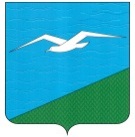 АДМИНИСТРАЦИЯ МУНИЦИПАЛЬНОГО ОБРАЗОВАНИЯ «АНИВСКИЙ ГОРОДСКОЙ ОКРУГ»САХАЛИНСКОЙ ОБЛАСТИ 694030 г. Анива, ул. Калинина, 57,тел.: (424 41) 4-15-21, тел./факс: (424 41) 4-11-49 E-mail: dsr-aniva@bk.ru ОКПО 04041390, ОКОГУ 32200, ОКАТО 64208000000, ИНН КПП 6510003232/651001001Уважаемые руководители! Отдел образования департамента социального развития администрации муниципального образования «Анивский городской округ» направляет в Ваш адрес график информирования участников государственной итоговой аттестации по образовательным программам среднего общего образования основного периода 2023 года (далее – ГИА) о результатах экзаменов и сроках подачи апелляций о несогласии с выставленными баллами.Необходимо разместить данный график на официальных сайтах образовательных организаций, информационных стендах и довести до сведения участников ГИА.Приложение: на 2 л. в 1 экз.Вице-мэр, директор департамента ЖКиДХ                                                        В.С. КомаровИсполнитель:Ведущий специалистЛотина Э.И.8(42441)4-11-49Приложение График информирования участников ГИА-2023 о результатах экзаменов и сроках подачи апелляций о несогласии с выставленными баллами№ _______________ от ______________ г.   Руководителям общеобразовательных учреждений Анивского городского округаНаименование субъекта РФ  Сахалинская областьНаименование субъекта РФ  Сахалинская областьНаименование субъекта РФ  Сахалинская областьНаименование субъекта РФ  Сахалинская областьНаименование субъекта РФ  Сахалинская областьДата экзамена, формаЭкзаменПланируемая дата официального объявлениярезультатов в субъекте РФПланируемый срок подачи апелляций о несогласии с выставленными балламиСпособ официальной публикации результатов в субъекте РФОСНОВНОЙ ЭТАПОСНОВНОЙ ЭТАПОСНОВНОЙ ЭТАПОСНОВНОЙ ЭТАПОСНОВНОЙ ЭТАП26.05.2023 ГеографияЛитератураХимия13.06.202314.06.202315.06.2023Утвержденные председателем ГЭК результаты ЕГЭ направляются в образовательные организации и места регистрации для сдачи ЕГЭ (управления образования по месту жительства) для официального ознакомления под роспись участников ЕГЭ.29.05.2023Русский язык16.06.202319.06.202320.06.2023Утвержденные председателем ГЭК результаты ЕГЭ направляются в образовательные организации и места регистрации для сдачи ЕГЭ (управления образования по месту жительства) для официального ознакомления под роспись участников ЕГЭ.01.06.2023Математика (базовый уровень)16.06.202319.06.202320.06.2023Утвержденные председателем ГЭК результаты ЕГЭ направляются в образовательные организации и места регистрации для сдачи ЕГЭ (управления образования по месту жительства) для официального ознакомления под роспись участников ЕГЭ.01.06.2023Математика (профильный уровень)19.06.202320.06.202321.06.2023Утвержденные председателем ГЭК результаты ЕГЭ направляются в образовательные организации и места регистрации для сдачи ЕГЭ (управления образования по месту жительства) для официального ознакомления под роспись участников ЕГЭ.05.06.2023 История, физика21.06.202322.06.202323.06.2023Утвержденные председателем ГЭК результаты ЕГЭ направляются в образовательные организации и места регистрации для сдачи ЕГЭ (управления образования по месту жительства) для официального ознакомления под роспись участников ЕГЭ.08.06.2023Обществознание23.06.202326.06.202327.06.2023Утвержденные председателем ГЭК результаты ЕГЭ направляются в образовательные организации и места регистрации для сдачи ЕГЭ (управления образования по месту жительства) для официального ознакомления под роспись участников ЕГЭ.13.06.2023Биология28.06.202329.06.202330.06.2023Утвержденные председателем ГЭК результаты ЕГЭ направляются в образовательные организации и места регистрации для сдачи ЕГЭ (управления образования по месту жительства) для официального ознакомления под роспись участников ЕГЭ.13.06.2023Иностранные языки (письменно)04.07.202305.07.202306.07.2023Утвержденные председателем ГЭК результаты ЕГЭ направляются в образовательные организации и места регистрации для сдачи ЕГЭ (управления образования по месту жительства) для официального ознакомления под роспись участников ЕГЭ.16.06.2023Иностранные языки (устно)04.07.202305.07.202306.07.2023Утвержденные председателем ГЭК результаты ЕГЭ направляются в образовательные организации и места регистрации для сдачи ЕГЭ (управления образования по месту жительства) для официального ознакомления под роспись участников ЕГЭ.17.06.2023Иностранные языки (устно)04.07.202305.07.202306.07.2023Утвержденные председателем ГЭК результаты ЕГЭ направляются в образовательные организации и места регистрации для сдачи ЕГЭ (управления образования по месту жительства) для официального ознакомления под роспись участников ЕГЭ.19.06.2023Информатика и ИКТ (КЕГЭ)04.07.202305.07.202306.07.2023Утвержденные председателем ГЭК результаты ЕГЭ направляются в образовательные организации и места регистрации для сдачи ЕГЭ (управления образования по месту жительства) для официального ознакомления под роспись участников ЕГЭ.20.06.2023Информатика и ИКТ (КЕГЭ)05.07.202306.07.202307.07.2023Утвержденные председателем ГЭК результаты ЕГЭ направляются в образовательные организации и места регистрации для сдачи ЕГЭ (управления образования по месту жительства) для официального ознакомления под роспись участников ЕГЭ.22.06.2023 Резерв: Русский язык06.07.202307.07.202310.07.2023Утвержденные председателем ГЭК результаты ЕГЭ направляются в образовательные организации и места регистрации для сдачи ЕГЭ (управления образования по месту жительства) для официального ознакомления под роспись участников ЕГЭ.23.06.2023Резерв: География, Литература07.07.202310.07.202311.07.2023Утвержденные председателем ГЭК результаты ЕГЭ направляются в образовательные организации и места регистрации для сдачи ЕГЭ (управления образования по месту жительства) для официального ознакомления под роспись участников ЕГЭ.23.06.2023Резерв: Иностранные языки (устно)12.07.202313.07.202314.07.2023Утвержденные председателем ГЭК результаты ЕГЭ направляются в образовательные организации и места регистрации для сдачи ЕГЭ (управления образования по месту жительства) для официального ознакомления под роспись участников ЕГЭ.27.06.2023Резерв: Иностранные языки (письменно)12.07.202313.07.202314.07.2023Утвержденные председателем ГЭК результаты ЕГЭ направляются в образовательные организации и места регистрации для сдачи ЕГЭ (управления образования по месту жительства) для официального ознакомления под роспись участников ЕГЭ.26.06.2023Резерв: Математика (профильный уровень), Математика (базовый уровень)12.07.202313.07.202314.07.2023Утвержденные председателем ГЭК результаты ЕГЭ направляются в образовательные организации и места регистрации для сдачи ЕГЭ (управления образования по месту жительства) для официального ознакомления под роспись участников ЕГЭ.27.06.2023Резерв: Биология, Информатика и ИКТ (КЕГЭ) 13.07.202314.07.202317.07.2023Утвержденные председателем ГЭК результаты ЕГЭ направляются в образовательные организации и места регистрации для сдачи ЕГЭ (управления образования по месту жительства) для официального ознакомления под роспись участников ЕГЭ.28.06.2023Резерв: Обществознание, Химия13.07.202314.07.202317.07.2023Утвержденные председателем ГЭК результаты ЕГЭ направляются в образовательные организации и места регистрации для сдачи ЕГЭ (управления образования по месту жительства) для официального ознакомления под роспись участников ЕГЭ.29.06.2023Резерв: История, Физика13.07.202314.07.202317.07.2023Утвержденные председателем ГЭК результаты ЕГЭ направляются в образовательные организации и места регистрации для сдачи ЕГЭ (управления образования по месту жительства) для официального ознакомления под роспись участников ЕГЭ.01.07.2023Резерв:  Все учебные предметы14.07.202317.07.202318.07.2023Утвержденные председателем ГЭК результаты ЕГЭ направляются в образовательные организации и места регистрации для сдачи ЕГЭ (управления образования по месту жительства) для официального ознакомления под роспись участников ЕГЭ.